DESAYUNOS DULCE Y SALADOCAFÉ + BOLLERIACROISSANT + CAFÉ  2,20NAPOLITANA + CAFÉ 2,20DONUTS + CAFÉ 2,20PEPITO + CAFÉ  2,50CROISSANT CON MERMELADA Y MANTEQUILLA 2,70CROISSANT YORK Y QUESO 2,70BOLLERIA CROISSANT 1,30NAPOLITANA 1,30DONUTS 1,00PEPITO 1,50PALMERA 2,00TOSTADASCAFÉ + TOSTADA CON TOMATE 2,20CAFÉ + TOSTADA DE TOMATE CON JAMON 3,00CAFÉ + TOSTADA CON TOMATE YORK Y QUESO 2,50CAFÉ + TOSTADA CON TOMATE BACON Y QUESO 2,70CAFÉ + TOSTADA DE MANTEQUILLA Y MERMELADA 2,50BEBIDASCAFÉ 1,20ZUMO DE NARANJA NATURAL 1,80TU DESAYUNO PUEDE SER COMPLETO, POR 1,30  MAS.BOCADILLOS Y MONTADOSBOCADILLOSBACON, TOMATE Y QUESO 4,50JAMON Y TOMATE 4,50LOMO, QUESO Y TOMATE 4,50QUESO CURAD 3,00CALAMARES  5,00SERRANITO (Lomo, jamón, pimiento y tomate) 5,50ATUN CON TOMATE 5,00TORTILLA 5,00MAGRETA TOMATE Y QUESO  4,50MONTADOSBACON TOMATE Y QUESO 2,50JAMON Y QUESO 2,50LOMO, QUESO Y TOMAT 2,50QUESO CURADO 5,00CALAMARES REBOZADOS 3,00SERRANITO (Lomo, jamón, pimiento y tomate) 3,50ATUN CON TOMATE 3,00TORTILLA  3,00MAGRETA, TOMATE Y QUESO 2,50PINCHO DE TORTILLA 2,00CARTA DE SALA                                                 ENSALADASEnsalada de mézclum con quesos y nueces 11          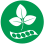 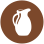 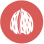 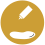 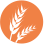 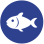    Cogollos tiernos con presa en escabeche y Cherry aliñados 15   Bouquet de brotes tiernos con ventresca y piquillos confitados 12    Rucula, escarola, pollo, picatostes y salsa miel mostaza 10      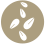                          PARA COMPARTIRJamón Ibérico 100 X 100 raza Ibérica 18   Tabla de quesos 15  Surtido de croquetas caseras de chef 12      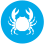 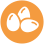 Torreznos a nuestro estilo 10     Torta del casar templada y sus tostaditas 15    Pulpo a la brasa sobre crema de revolcona 20  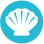 Lomo de anchoa de Santoña con su lluvia de tomate 3,00 la unidad Timbal de habitas, jamón, queso de cabra 12     Zamburillas a la parrilla con nuestro aliño 18   Pate de perdiz con sus tostaditas y tejas de te 15      Queso camembert en camisa de jamón y sus nachos 12      Alcachofas baby confitadas con langostinos 13    Tartal de solomillo, mostaza antigua y concassee de tomate 18    NUESTRAS MEJORES CARNES A LA PARRILLA DE LEÑAChuletón de vaca gallega    5,80/100gLa carne de esta vaca de tradición puramente española autóctona de Galicia constituye una de las carnes de mas alta calidad de nuestro territorio, es una carne que destaca por su intenso y agradable sabor con una ternura, jugosidad y suculencia, es la carne para los paladares mas exquisitos y exigente que le gustan sensaciones únicas.Chuletón de vaca Simmental 5,60/100g  Una de las razas mejor valoradas del mundo, carne de color rojo especialmente muy infiltrada, esta raza requiere de una larga maduración cuyo resultado es una de las carnes jugosa, tierna y de un sabor inigualable su procedencia parte del valle de simmen suiza.Chuletón de ternera asturiana de los valles 3,50/100gEs la raza principal dentro de la península ibérica del llamado tronco castaño, las características principales de la carne roja asturiana es la intensidad de su aroma, su jugosidad y su terneza es una carne para el disfrute de todos los paladares.Chuletón de ternera avileña 3,50/100gCon una elevada apreciación global por su terneza, intensidad y calidad de sabor, esta carne con una maduración media y más infiltración de grasa que su compañera asturiana, es un auténtico espectáculo su sabor donde no habrá paladar que se pueda resistir.Chuleta rib dry duroc 15Esta chuleta merece especial atención hacia su veteado su suave textura y su vivo color, es un placer en estado puro, un gusto que marca la diferencia hacia otras carnes de cerdo, destaca por su porcentaje graso un auténtico manjar para nuestro paladar.Entrecot de vaca        21Entrecot de ternera     19Solomillo de Vaca     22Solomillo de ternera    20Costillas ibéricas con barbacoa a la parrilla   15          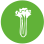 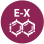 Lagarto ibérico 100% bellota     18Chuletillas de cabrito      17                   SENSACIONES DE CARNESSolomillo Iberia encamisado de Bacon, salsa Pedro Ximenez y manzana  16 Carrillera de ternera estofada al vino de la  tierra y crema de yogur casera 13 Codillo braseado con sus verduritas 14 Cochinillo confitado a la baja temperatura, manzana baby y su compota 18Cabrito con ajo al estilo frailes 18                                DEL MARMerluza a la parrilla, salsa de espárragos y huevo de corral 18Lomo de lubina a la sal, crema de limón, chip vegetal y vinagreta de tomate 18 Bacalao sobre crema de marisco 18  Bacalao rebozado al estilo (la posada de Guadalupe) 16Calamar nacional a la parrilla con alioli 18ARROCESA consultar                                POSTRESDeliciosos gofres hechos a fuego con chocolate o chocolate blanco o kínder con nata montada y helado 5,50Creppes de tres chocolates con nata montada 5,50     Deliciosa tarta de queso con frutos rojos 5,50       Tormenta de chocolate, polvos de oro y helado choco blanco 5,50       Tarta fina de manzana y helado 5,50       Torrija de coco y helado de vainilla 5,50       Dados de hojaldre con nata y chocolate caliente 5,50        ENSALADA (IGUAL QUE LAS DE ARRIBA)CARNES A LA PARRILLA DE LEÑA (IGUAL QUE LAS DE ARRIBA CON LA MISMA DESCRIPCIONES)                   CARTA PARA TERRAZA                                              PICOTEO Jamón ibérico 100X100 raza ibérica 18 Degustación  de quesos  15     Surtido de croquetas caseras 12        Torreznos a nuestro estilo 10     Torta del casar templada con sus tostaditas 15   Queso camembert en camisa de jamón y sus nachos  12    Deliciosas alitas de pollo crujientes con salsa de barbacoa 12    Gambones crujientes con salsita oriental chili… 15      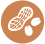 Oreja de cerdo a la sartén con ajillo 12  Solomillo de cerdo al ajillo 12  Chupa chus de pollo crujiente con salsa de cerveza y miel 12    Mollejas de cordero 15    Calamar rebozado con mahonesa de wasaby 14       Puntillitas enharinadas 12      Zamburiñas a la parrilla con nuestro aliño 18    Pulpo a la parrilla sobre crema de revolconas 20    Calamar nacional a la parrilla con alioli 18                   PATATITAS PARA COMPARTIRPatatas con jamón ibérico y huevos camperos rotos 9    Deliciosas patatas JANI   “Con nuestra deliciosa salsa, queso cheddar, queso edan, queso curado,  todo gratinado y bacon”  8    Patatas cheese bacon “Con nuestra salsa cheddar ahumada y bacon”… 8                            HAMBURGUESASHamburguesa de pollo crujiente           “pechuga de pollo crujiente, lechuga, cebolla, queso y bacón” 5,50Hamburguesa de buey en pan rustico       “Carne de buey de 200 gramos a la parrilla, lechuga, tomate, cebolla y queso cheddar” 7,00Hamburguesa de ternera con doble de carne       “Doble de carne a la parrilla, lechuga tomate, cebolla morada, doble de queso cheddal, Bacon y nuestra deliciosa salsa cheddar ahumada” 7,00                                    TOSTASSOLOMILLO CON QUESO DE CABRA Y CEBOLLA CARAMELIZADA 6,50 JAMON IBERICO 100 X 100 RAZA IBERICA 6,50    POLLO CRUJIENTE ASADO CON SALSA MIEL Y MOSTAZA 6,50 SALMON, AGUACATE, HUEVO COCIDO Y QUESO CREMOSO 6,50PIZZASNuestras pizza prociutto de 1.200 kg de masa  16        POSTRES(Igual que los de arriba)